Einverständniserklärung für die Teilnahme an Sportangeboten während der Corona-PandemieName: ____________________________________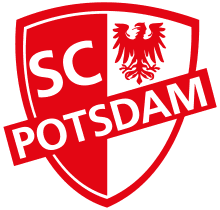 Vorname: __________________________________Geburtsdatum: ______________________________Gruppe (Tag, Zeit, Übungsleiter): ________________________________________Ich bin über die Empfehlungen und Einschränkungen zur Wiederaufnahme des Vereinssports während der Corona-Pandemie informiert worden. Mir wurden die Verhaltens- und Hygieneregeln erklärt und ich bin bereit, diese einzuhalten und die entsprechenden Anweisungen des/der Übungsleiter/in zu befolgen. Mir ist bekannt, dass auch bei der Durchführung des Sports in der Gruppe für mich ein Restrisiko besteht, mich mit dem Coronavirus SARS-CoV-2 zu infizieren. Meine Teilnahme ist freiwillig. Ich erkläre, dass ich bei Krankheitssymptomen und nach Kontakt mit infizierten Personen ─ insofern ich davon Kenntnis erlange ─ nicht am Sport teilnehmen werde. Sollte innerhalb von zwei Wochen nach der Teilnahme an der Sportstunde eine Infektion oder der Kontakt zu einer infizierten Person festgestellt werden, werde ich den Verein darüber informieren. Ich wurde darüber informiert, dass meine personenbezogenen Daten sowie Informationen über Krankheitssymptome oder dem Kontakt zu infizierten Personen zusätzlich zu der bisherigen Verarbeitung ausschließlich unter strengster Beachtung des Datenschutzes verwendet werden, um den Anforderungen des Infektionsschutzgesetzes sowie etwaiger einschlägiger aktueller Vorschriften Genüge zu tun. Mir ist bekannt, dass ich das Sportgelände erst 5 Minuten vor Trainingsbeginn betreten darf und sofort nach Beendigung verlassen muss.Mir ist bekannt, dass ich nach Möglichkeit nur eigene Trainingsmaterialien nutze oder die mir zur Verfügung gestellten Materialein nach der Sportstunde desinfiziert an den Übungsleiter zurückgeben muss. Hierfür sollte jeder Teilnehmer sein eigenes Desinfektionsmittel (Hand- und Flächendesinfektion) bei sich führen, gemäß den Empfehlungen des DOSB. Mir ist bekannt, dass das Betreten von Vereinsgebäuden und Umkleideräumen untersagt sind. Bei Toilettennutzung informiere ich vorher den/die Übungsleiter/in, trage beim Betreten des Gebäudes einen Mundschutz und desinfiziere meine Hände nach der Nutzung. Mir ist bekannt, dass eine Sportstunde vom Verein jederzeit aufgrund von den zu erwarteten Wetterbedingungen abgesagt werden kann.Mir ist bekannt, dass Fahrgemeinschaften zu vermeiden sind. (wir empfehlen, dass Minderjährige nicht allein zum Training erscheinen oder nach Hause gehen) Ich willige in die Teilnahme am Rehabilitationssport unter den oben genannten Bedingungen ein. _____________________			________________________________________Ort, Datum 	Unterschrift Teilnehmer*in/Erziehungsberechtigter